МБОУ Варнавинская СОШНижегородской областиРеферат по физкультуре:«Утренняя гимнастика»                                                      Выполнил: ученик 5 «а» класса                                                                                       Антонов В.	                Проверил: учитель физкультуры                                                                                                 Скоков А.Е.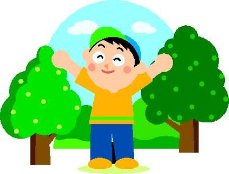 	р.п. Варнавино2014 год        Утренняя гигиеническая гимнастика - зарядка - одна из наиболее распространенных форм применения физкультуры. Зарядка состоит из комплекса физических упражнений умеренной нагрузки.  Зарядка тонизирует организм, повышая основные процессы жизнедеятельности (кровообращение, дыхание, обмен веществ и др.). Зарядка мобилизует внимание занимающихся, повышает дисциплину. У людей, систематически занимающихся зарядкой, улучшается сон, аппетит, общее самочувствие, повышается работоспособность. Систематически проводимая зарядка служит хорошим средством укрепления здоровья. Зарядка полезна для всех людей, начиная с детского и кончая пожилым возрастом. Физические упражнения зарядки - простые и доступные для людей различной физической подготовленности и разного состояния здоровья. Кроме гимнастических упражнений, в зарядку могут включаться умеренный бег.     Зарядка должна проводиться в хорошо проветренной комнате, а если позволяют условия - на свежем воздухе. Выполнять упражнения следует в легкой, не стесняющей движения одежде. После зарядки рекомендуются водные процедуры - влажное обтирание, обмывание, прием душа, летом - купание. При выполнении зарядки необходимо следить за самочувствием и правильным дыханием во время упражнения. Лицам пожилого возраста, а также лицам, с какими-либо нарушениями в состоянии здоровья перед тем как начать занятия зарядкой следует посоветоваться с врачом и проводить занятия по его контролем. Комплекс гимнастических упражнении для подростков  12- 14 лет   Упражнение 1Исходное положение: стоя, ноги вместе, руки вдоль туловища.Ходьба на месте с ускорением.Примечание: выполнять упражнение 1 мин.Упражнение 2Исходное положение: стоя, ноги на ширине плеч, кисти рук приведены к плечам.1. На вдохе вытянуть руки в стороны и прогнуться (рис. 1).2. На выдохе вернуться в исходное положение.Примечание: повторить упражнение медленно 6—8 раз.Упражнение 3Исходное положение: стоя, ноги вместе, руки вдоль туловища.1. На вдохе развести руки и отвести правую ногу в сторону.2. На выдохе вернуться в исходное положение.Примечание: выполнить упражнение 8—10 раз в умеренном темпе.Упражнение 4Исходное положение: стоя, ноги вместе, кисти рук на плечах (рис. 3).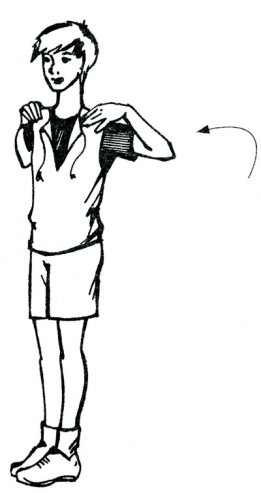 1. Круговые вращения локтями вперед и назад с одновременным сведением лопаток по 10—15 раз.2. Пауза 10-20 с.3. Опустить руки и встряхнуть их.Примечание: выполнять вращения с постепенным увеличением амплитуды движений.Упражнение 5Исходное положение: стоя, ноги на ширине плеч, руки вдоль туловища.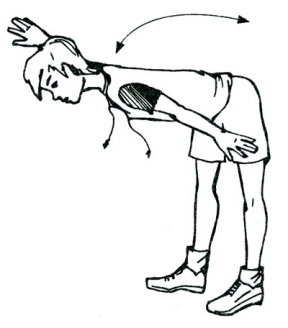 1. На вдохе наклониться в правую сторону и одновременно опустить скользящим движением по туловищу правую руку вниз, а левую — поднять вверх.2. На выдохе вернуться в исходное положение.3. Выполнить все в другую сторону.Примечание: повторить упражнение в умеренном темпе 8—10 раз.Упражнение 6Исходное положение: стоя, ноги вместе, руки вдоль туловища.1. На вдохе отвести правую ногу назад и поставить на носок, одновременно поднимая руки вверх.2. На выдохе сделать мах правой ногой вперед, одновременно вытягивая вперед руки и касаясь стопы.3. На вдохе сделать мах правой ногой назад и поднять руки вверх.4. На выдохе вернуться в исходное положение.5. Выполнить все левой ногой.Примечание: повторить упражнение быстро 8-10 раз.Упражнение 7Исходное положение: стоя, ноги широко расставлены, руки вдоль туловища.1. На выдохе пружинисто наклониться 3 раза вперед, одновременно касаясь пола.2. На вдохе принять исходное положение.Примечание: выполнить упражнение быстро 6—8 раз.Упражнение 8Исходное положение: горизонтальное положение с упором на параллельно поставленные ладони вытянутых рук и пальцы стоп.1. Согнуть руки в локтях под прямым углом (рис. 2).2. Принять исходное положение.Примечание: выполнить упражнение 6—10 раз.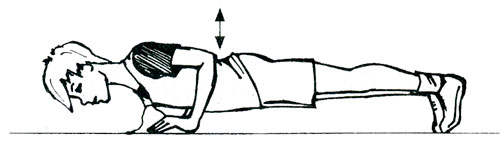 Упражнение 9Исходное положение: стоя, ноги широко расставлены, руки на поясе.1. Прыгнуть и свести ноги вместе.2. Прыгнуть и развести ноги.Примечание: повторить упражнение 15—20 раз, дыхание может быть произвольным.Список литературыПопулярная медицинская энциклопедия, Гл. ред. Покровский В. И., 2010г. Уткин В. Л., Бондин В. И., “Атлас физических упражнений для красоты и здоровья”, М.: Физкультура и спорт, 1990г. Физическая культура. 5-7 классы. Виленский М.Я., 2008 г.